國立體育大學教育部補助計畫成果資料計畫名稱計畫名稱計畫名稱高教深耕計畫-USR Hub計畫[C]高教深耕計畫-USR Hub計畫[C]高教深耕計畫-USR Hub計畫[C]高教深耕計畫-USR Hub計畫[C]高教深耕計畫-USR Hub計畫[C]高教深耕計畫-USR Hub計畫[C]高教深耕計畫-USR Hub計畫[C]高教深耕計畫-USR Hub計畫[C]高教深耕計畫-USR Hub計畫[C]高教深耕計畫-USR Hub計畫[C]高教深耕計畫-USR Hub計畫[C]活動名稱活動名稱活動名稱基本體適能訓練基本體適能訓練基本體適能訓練基本體適能訓練指標指標指標USR HUB [C]USR HUB [C]USR HUB [C]USR HUB [C]主辦單位主辦單位主辦單位體育運動與社會發展中心體育運動與社會發展中心體育運動與社會發展中心體育運動與社會發展中心體育運動與社會發展中心體育運動與社會發展中心體育運動與社會發展中心體育運動與社會發展中心體育運動與社會發展中心體育運動與社會發展中心體育運動與社會發展中心活動日期活動日期活動日期109年11月13、18日109年11月13、18日109年11月13、18日109年11月13、18日109年11月13、18日109年11月13、18日109年11月13、18日109年11月13、18日109年11月13、18日109年11月13、18日109年11月13、18日活動時間活動時間活動時間09:00-11:0009:00-11:0009:00-11:0009:00-11:0009:00-11:00活動地點活動地點活動地點活動地點內壢成功公園內壢成功公園授課教師授課教師授課教師蔡宜儒連絡電話：0921686826連絡電話：0921686826連絡電話：0921686826連絡電話：0921686826連絡電話：0921686826電子信箱：1080615@ntsu.edu.tw電子信箱：1080615@ntsu.edu.tw電子信箱：1080615@ntsu.edu.tw電子信箱：1080615@ntsu.edu.tw電子信箱：1080615@ntsu.edu.tw授課教師授課教師授課教師詹秉岳連絡電話：0925092757連絡電話：0925092757連絡電話：0925092757連絡電話：0925092757連絡電話：0925092757電子信箱：1090906@ntsu.edu.tw電子信箱：1090906@ntsu.edu.tw電子信箱：1090906@ntsu.edu.tw電子信箱：1090906@ntsu.edu.tw電子信箱：1090906@ntsu.edu.tw授課教師授課教師授課教師詹沛涵連絡電話：0975269528連絡電話：0975269528連絡電話：0975269528連絡電話：0975269528連絡電話：0975269528電子信箱：1073056@ntsu.edu.tw電子信箱：1073056@ntsu.edu.tw電子信箱：1073056@ntsu.edu.tw電子信箱：1073056@ntsu.edu.tw電子信箱：1073056@ntsu.edu.tw授課教師授課教師授課教師蔡維倫連絡電話：0955330017連絡電話：0955330017連絡電話：0955330017連絡電話：0955330017連絡電話：0955330017電子信箱：1043007@ntsu.edu.tw電子信箱：1043007@ntsu.edu.tw電子信箱：1043007@ntsu.edu.tw電子信箱：1043007@ntsu.edu.tw電子信箱：1043007@ntsu.edu.tw總參與人數總參與人數總參與人數參與學生  8  人，職員  1  人，校外人士  14  人(單位：中壢區體育會、中壢區福德里關懷據點) ，合計  23  人參與學生  8  人，職員  1  人，校外人士  14  人(單位：中壢區體育會、中壢區福德里關懷據點) ，合計  23  人參與學生  8  人，職員  1  人，校外人士  14  人(單位：中壢區體育會、中壢區福德里關懷據點) ，合計  23  人參與學生  8  人，職員  1  人，校外人士  14  人(單位：中壢區體育會、中壢區福德里關懷據點) ，合計  23  人參與學生  8  人，職員  1  人，校外人士  14  人(單位：中壢區體育會、中壢區福德里關懷據點) ，合計  23  人參與學生  8  人，職員  1  人，校外人士  14  人(單位：中壢區體育會、中壢區福德里關懷據點) ，合計  23  人參與學生  8  人，職員  1  人，校外人士  14  人(單位：中壢區體育會、中壢區福德里關懷據點) ，合計  23  人參與學生  8  人，職員  1  人，校外人士  14  人(單位：中壢區體育會、中壢區福德里關懷據點) ，合計  23  人參與學生  8  人，職員  1  人，校外人士  14  人(單位：中壢區體育會、中壢區福德里關懷據點) ，合計  23  人參與學生  8  人，職員  1  人，校外人士  14  人(單位：中壢區體育會、中壢區福德里關懷據點) ，合計  23  人參與學生  8  人，職員  1  人，校外人士  14  人(單位：中壢區體育會、中壢區福德里關懷據點) ，合計  23  人相關附件相關附件相關附件相關附件相關附件相關附件相關附件相關附件相關附件相關附件相關附件相關附件相關附件相關附件  ▓活動資料(活動中提供參與者資料或者講義……等)活動影音檔(無則免勾選) 觀看網址：________________________▓簽到表     ▓問卷資料其他：  ▓活動資料(活動中提供參與者資料或者講義……等)活動影音檔(無則免勾選) 觀看網址：________________________▓簽到表     ▓問卷資料其他：  ▓活動資料(活動中提供參與者資料或者講義……等)活動影音檔(無則免勾選) 觀看網址：________________________▓簽到表     ▓問卷資料其他：  ▓活動資料(活動中提供參與者資料或者講義……等)活動影音檔(無則免勾選) 觀看網址：________________________▓簽到表     ▓問卷資料其他：  ▓活動資料(活動中提供參與者資料或者講義……等)活動影音檔(無則免勾選) 觀看網址：________________________▓簽到表     ▓問卷資料其他：  ▓活動資料(活動中提供參與者資料或者講義……等)活動影音檔(無則免勾選) 觀看網址：________________________▓簽到表     ▓問卷資料其他：  ▓活動資料(活動中提供參與者資料或者講義……等)活動影音檔(無則免勾選) 觀看網址：________________________▓簽到表     ▓問卷資料其他：  ▓活動資料(活動中提供參與者資料或者講義……等)活動影音檔(無則免勾選) 觀看網址：________________________▓簽到表     ▓問卷資料其他：  ▓活動資料(活動中提供參與者資料或者講義……等)活動影音檔(無則免勾選) 觀看網址：________________________▓簽到表     ▓問卷資料其他：  ▓活動資料(活動中提供參與者資料或者講義……等)活動影音檔(無則免勾選) 觀看網址：________________________▓簽到表     ▓問卷資料其他：  ▓活動資料(活動中提供參與者資料或者講義……等)活動影音檔(無則免勾選) 觀看網址：________________________▓簽到表     ▓問卷資料其他：  ▓活動資料(活動中提供參與者資料或者講義……等)活動影音檔(無則免勾選) 觀看網址：________________________▓簽到表     ▓問卷資料其他：  ▓活動資料(活動中提供參與者資料或者講義……等)活動影音檔(無則免勾選) 觀看網址：________________________▓簽到表     ▓問卷資料其他：  ▓活動資料(活動中提供參與者資料或者講義……等)活動影音檔(無則免勾選) 觀看網址：________________________▓簽到表     ▓問卷資料其他：開課單位承辦人開課單位承辦人開課單位主管教學業務發展組承辦人教學業務發展組承辦人1. 活動內容簡述1. 活動內容簡述1. 活動內容簡述1. 活動內容簡述1. 活動內容簡述1. 活動內容簡述1. 活動內容簡述1. 活動內容簡述1. 活動內容簡述1. 活動內容簡述1. 活動內容簡述1. 活動內容簡述1. 活動內容簡述1. 活動內容簡述本計畫著重於在地關懷的精神，以桃園為實踐場域，輔以培訓優良體育運動志工（在地人士），前進鄰里公園，協助社區居民正確使用公園內器材運動健身。未來更進一步針對各區的鄰里公園提供相應的健身課程。如未來此計畫有機會繼續深耕，便可培訓更多的學生及在地人力投入體育運動志工的行列，擴及至全國各地的場域，讓鄰里公園的功能發揮更大的功效。本計畫著重於在地關懷的精神，以桃園為實踐場域，輔以培訓優良體育運動志工（在地人士），前進鄰里公園，協助社區居民正確使用公園內器材運動健身。未來更進一步針對各區的鄰里公園提供相應的健身課程。如未來此計畫有機會繼續深耕，便可培訓更多的學生及在地人力投入體育運動志工的行列，擴及至全國各地的場域，讓鄰里公園的功能發揮更大的功效。本計畫著重於在地關懷的精神，以桃園為實踐場域，輔以培訓優良體育運動志工（在地人士），前進鄰里公園，協助社區居民正確使用公園內器材運動健身。未來更進一步針對各區的鄰里公園提供相應的健身課程。如未來此計畫有機會繼續深耕，便可培訓更多的學生及在地人力投入體育運動志工的行列，擴及至全國各地的場域，讓鄰里公園的功能發揮更大的功效。本計畫著重於在地關懷的精神，以桃園為實踐場域，輔以培訓優良體育運動志工（在地人士），前進鄰里公園，協助社區居民正確使用公園內器材運動健身。未來更進一步針對各區的鄰里公園提供相應的健身課程。如未來此計畫有機會繼續深耕，便可培訓更多的學生及在地人力投入體育運動志工的行列，擴及至全國各地的場域，讓鄰里公園的功能發揮更大的功效。本計畫著重於在地關懷的精神，以桃園為實踐場域，輔以培訓優良體育運動志工（在地人士），前進鄰里公園，協助社區居民正確使用公園內器材運動健身。未來更進一步針對各區的鄰里公園提供相應的健身課程。如未來此計畫有機會繼續深耕，便可培訓更多的學生及在地人力投入體育運動志工的行列，擴及至全國各地的場域，讓鄰里公園的功能發揮更大的功效。本計畫著重於在地關懷的精神，以桃園為實踐場域，輔以培訓優良體育運動志工（在地人士），前進鄰里公園，協助社區居民正確使用公園內器材運動健身。未來更進一步針對各區的鄰里公園提供相應的健身課程。如未來此計畫有機會繼續深耕，便可培訓更多的學生及在地人力投入體育運動志工的行列，擴及至全國各地的場域，讓鄰里公園的功能發揮更大的功效。本計畫著重於在地關懷的精神，以桃園為實踐場域，輔以培訓優良體育運動志工（在地人士），前進鄰里公園，協助社區居民正確使用公園內器材運動健身。未來更進一步針對各區的鄰里公園提供相應的健身課程。如未來此計畫有機會繼續深耕，便可培訓更多的學生及在地人力投入體育運動志工的行列，擴及至全國各地的場域，讓鄰里公園的功能發揮更大的功效。本計畫著重於在地關懷的精神，以桃園為實踐場域，輔以培訓優良體育運動志工（在地人士），前進鄰里公園，協助社區居民正確使用公園內器材運動健身。未來更進一步針對各區的鄰里公園提供相應的健身課程。如未來此計畫有機會繼續深耕，便可培訓更多的學生及在地人力投入體育運動志工的行列，擴及至全國各地的場域，讓鄰里公園的功能發揮更大的功效。本計畫著重於在地關懷的精神，以桃園為實踐場域，輔以培訓優良體育運動志工（在地人士），前進鄰里公園，協助社區居民正確使用公園內器材運動健身。未來更進一步針對各區的鄰里公園提供相應的健身課程。如未來此計畫有機會繼續深耕，便可培訓更多的學生及在地人力投入體育運動志工的行列，擴及至全國各地的場域，讓鄰里公園的功能發揮更大的功效。本計畫著重於在地關懷的精神，以桃園為實踐場域，輔以培訓優良體育運動志工（在地人士），前進鄰里公園，協助社區居民正確使用公園內器材運動健身。未來更進一步針對各區的鄰里公園提供相應的健身課程。如未來此計畫有機會繼續深耕，便可培訓更多的學生及在地人力投入體育運動志工的行列，擴及至全國各地的場域，讓鄰里公園的功能發揮更大的功效。本計畫著重於在地關懷的精神，以桃園為實踐場域，輔以培訓優良體育運動志工（在地人士），前進鄰里公園，協助社區居民正確使用公園內器材運動健身。未來更進一步針對各區的鄰里公園提供相應的健身課程。如未來此計畫有機會繼續深耕，便可培訓更多的學生及在地人力投入體育運動志工的行列，擴及至全國各地的場域，讓鄰里公園的功能發揮更大的功效。本計畫著重於在地關懷的精神，以桃園為實踐場域，輔以培訓優良體育運動志工（在地人士），前進鄰里公園，協助社區居民正確使用公園內器材運動健身。未來更進一步針對各區的鄰里公園提供相應的健身課程。如未來此計畫有機會繼續深耕，便可培訓更多的學生及在地人力投入體育運動志工的行列，擴及至全國各地的場域，讓鄰里公園的功能發揮更大的功效。本計畫著重於在地關懷的精神，以桃園為實踐場域，輔以培訓優良體育運動志工（在地人士），前進鄰里公園，協助社區居民正確使用公園內器材運動健身。未來更進一步針對各區的鄰里公園提供相應的健身課程。如未來此計畫有機會繼續深耕，便可培訓更多的學生及在地人力投入體育運動志工的行列，擴及至全國各地的場域，讓鄰里公園的功能發揮更大的功效。本計畫著重於在地關懷的精神，以桃園為實踐場域，輔以培訓優良體育運動志工（在地人士），前進鄰里公園，協助社區居民正確使用公園內器材運動健身。未來更進一步針對各區的鄰里公園提供相應的健身課程。如未來此計畫有機會繼續深耕，便可培訓更多的學生及在地人力投入體育運動志工的行列，擴及至全國各地的場域，讓鄰里公園的功能發揮更大的功效。2. 執行成果指標(量化與質化)2. 執行成果指標(量化與質化)2. 執行成果指標(量化與質化)2. 執行成果指標(量化與質化)2. 執行成果指標(量化與質化)2. 執行成果指標(量化與質化)2. 執行成果指標(量化與質化)2. 執行成果指標(量化與質化)2. 執行成果指標(量化與質化)2. 執行成果指標(量化與質化)2. 執行成果指標(量化與質化)2. 執行成果指標(量化與質化)2. 執行成果指標(量化與質化)2. 執行成果指標(量化與質化)量化成果：參與人次共計23人，滿意度4.5質化成果：透過講者的教學，分享銀髮族體適能運動，如IYWLT伸展、彈力帶划船、背部伸展、腿後肌群伸展等，並重視肌少症及增肌的重要性，銀髮族運動訓練建議、飲食建議和實務上的相關應用。量化成果：參與人次共計23人，滿意度4.5質化成果：透過講者的教學，分享銀髮族體適能運動，如IYWLT伸展、彈力帶划船、背部伸展、腿後肌群伸展等，並重視肌少症及增肌的重要性，銀髮族運動訓練建議、飲食建議和實務上的相關應用。量化成果：參與人次共計23人，滿意度4.5質化成果：透過講者的教學，分享銀髮族體適能運動，如IYWLT伸展、彈力帶划船、背部伸展、腿後肌群伸展等，並重視肌少症及增肌的重要性，銀髮族運動訓練建議、飲食建議和實務上的相關應用。量化成果：參與人次共計23人，滿意度4.5質化成果：透過講者的教學，分享銀髮族體適能運動，如IYWLT伸展、彈力帶划船、背部伸展、腿後肌群伸展等，並重視肌少症及增肌的重要性，銀髮族運動訓練建議、飲食建議和實務上的相關應用。量化成果：參與人次共計23人，滿意度4.5質化成果：透過講者的教學，分享銀髮族體適能運動，如IYWLT伸展、彈力帶划船、背部伸展、腿後肌群伸展等，並重視肌少症及增肌的重要性，銀髮族運動訓練建議、飲食建議和實務上的相關應用。量化成果：參與人次共計23人，滿意度4.5質化成果：透過講者的教學，分享銀髮族體適能運動，如IYWLT伸展、彈力帶划船、背部伸展、腿後肌群伸展等，並重視肌少症及增肌的重要性，銀髮族運動訓練建議、飲食建議和實務上的相關應用。量化成果：參與人次共計23人，滿意度4.5質化成果：透過講者的教學，分享銀髮族體適能運動，如IYWLT伸展、彈力帶划船、背部伸展、腿後肌群伸展等，並重視肌少症及增肌的重要性，銀髮族運動訓練建議、飲食建議和實務上的相關應用。量化成果：參與人次共計23人，滿意度4.5質化成果：透過講者的教學，分享銀髮族體適能運動，如IYWLT伸展、彈力帶划船、背部伸展、腿後肌群伸展等，並重視肌少症及增肌的重要性，銀髮族運動訓練建議、飲食建議和實務上的相關應用。量化成果：參與人次共計23人，滿意度4.5質化成果：透過講者的教學，分享銀髮族體適能運動，如IYWLT伸展、彈力帶划船、背部伸展、腿後肌群伸展等，並重視肌少症及增肌的重要性，銀髮族運動訓練建議、飲食建議和實務上的相關應用。量化成果：參與人次共計23人，滿意度4.5質化成果：透過講者的教學，分享銀髮族體適能運動，如IYWLT伸展、彈力帶划船、背部伸展、腿後肌群伸展等，並重視肌少症及增肌的重要性，銀髮族運動訓練建議、飲食建議和實務上的相關應用。量化成果：參與人次共計23人，滿意度4.5質化成果：透過講者的教學，分享銀髮族體適能運動，如IYWLT伸展、彈力帶划船、背部伸展、腿後肌群伸展等，並重視肌少症及增肌的重要性，銀髮族運動訓練建議、飲食建議和實務上的相關應用。量化成果：參與人次共計23人，滿意度4.5質化成果：透過講者的教學，分享銀髮族體適能運動，如IYWLT伸展、彈力帶划船、背部伸展、腿後肌群伸展等，並重視肌少症及增肌的重要性，銀髮族運動訓練建議、飲食建議和實務上的相關應用。量化成果：參與人次共計23人，滿意度4.5質化成果：透過講者的教學，分享銀髮族體適能運動，如IYWLT伸展、彈力帶划船、背部伸展、腿後肌群伸展等，並重視肌少症及增肌的重要性，銀髮族運動訓練建議、飲食建議和實務上的相關應用。量化成果：參與人次共計23人，滿意度4.5質化成果：透過講者的教學，分享銀髮族體適能運動，如IYWLT伸展、彈力帶划船、背部伸展、腿後肌群伸展等，並重視肌少症及增肌的重要性，銀髮族運動訓練建議、飲食建議和實務上的相關應用。3.活動訊息傳遞方式3.活動訊息傳遞方式3.活動訊息傳遞方式3.活動訊息傳遞方式3.活動訊息傳遞方式3.活動訊息傳遞方式3.活動訊息傳遞方式3.活動訊息傳遞方式3.活動訊息傳遞方式3.活動訊息傳遞方式3.活動訊息傳遞方式3.活動訊息傳遞方式3.活動訊息傳遞方式3.活動訊息傳遞方式□校內簽辦 □學校最新消息  □海報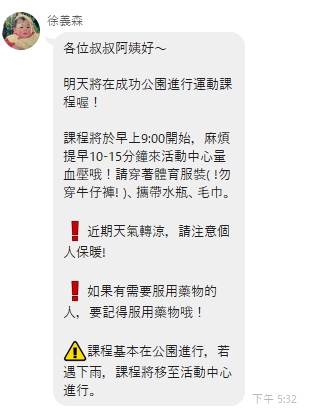 □ e-mail  ▓其他：  ＬＩＮＥ  ➤提醒學員須注意事項、上課通知□校內簽辦 □學校最新消息  □海報□ e-mail  ▓其他：  ＬＩＮＥ  ➤提醒學員須注意事項、上課通知□校內簽辦 □學校最新消息  □海報□ e-mail  ▓其他：  ＬＩＮＥ  ➤提醒學員須注意事項、上課通知□校內簽辦 □學校最新消息  □海報□ e-mail  ▓其他：  ＬＩＮＥ  ➤提醒學員須注意事項、上課通知□校內簽辦 □學校最新消息  □海報□ e-mail  ▓其他：  ＬＩＮＥ  ➤提醒學員須注意事項、上課通知□校內簽辦 □學校最新消息  □海報□ e-mail  ▓其他：  ＬＩＮＥ  ➤提醒學員須注意事項、上課通知□校內簽辦 □學校最新消息  □海報□ e-mail  ▓其他：  ＬＩＮＥ  ➤提醒學員須注意事項、上課通知□校內簽辦 □學校最新消息  □海報□ e-mail  ▓其他：  ＬＩＮＥ  ➤提醒學員須注意事項、上課通知□校內簽辦 □學校最新消息  □海報□ e-mail  ▓其他：  ＬＩＮＥ  ➤提醒學員須注意事項、上課通知□校內簽辦 □學校最新消息  □海報□ e-mail  ▓其他：  ＬＩＮＥ  ➤提醒學員須注意事項、上課通知□校內簽辦 □學校最新消息  □海報□ e-mail  ▓其他：  ＬＩＮＥ  ➤提醒學員須注意事項、上課通知□校內簽辦 □學校最新消息  □海報□ e-mail  ▓其他：  ＬＩＮＥ  ➤提醒學員須注意事項、上課通知□校內簽辦 □學校最新消息  □海報□ e-mail  ▓其他：  ＬＩＮＥ  ➤提醒學員須注意事項、上課通知□校內簽辦 □學校最新消息  □海報□ e-mail  ▓其他：  ＬＩＮＥ  ➤提醒學員須注意事項、上課通知活動花絮活動花絮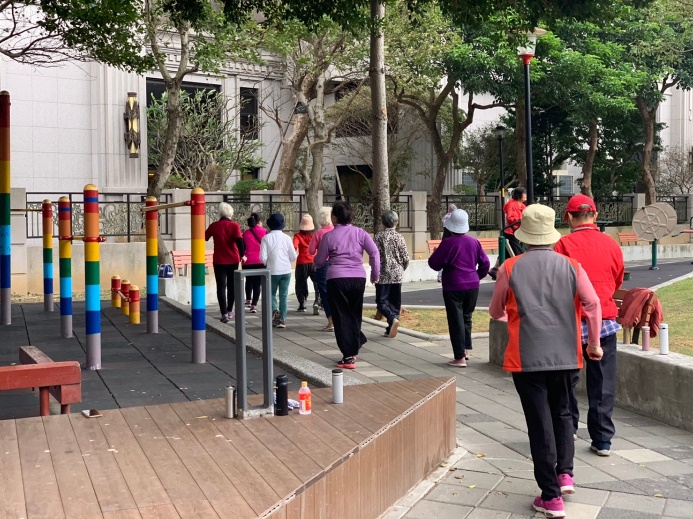 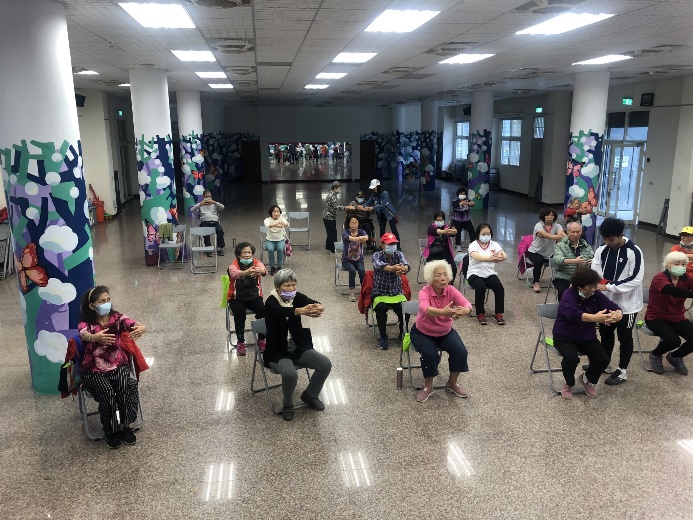 學員熱身講師教學背肌伸展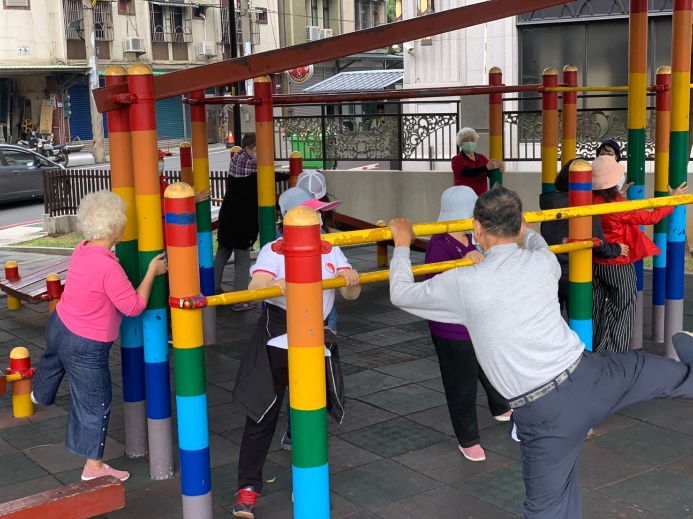 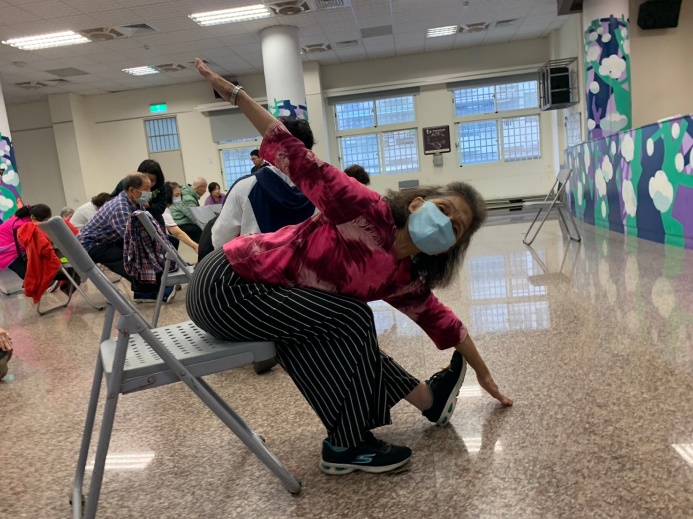 指導員教學伸展動作教學動作指導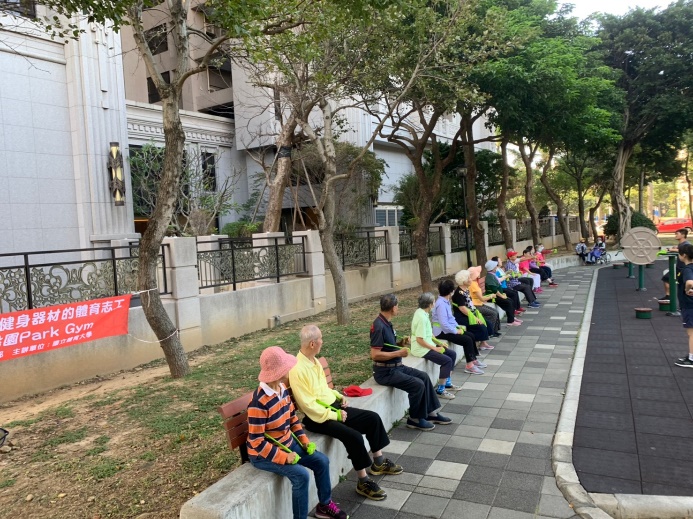 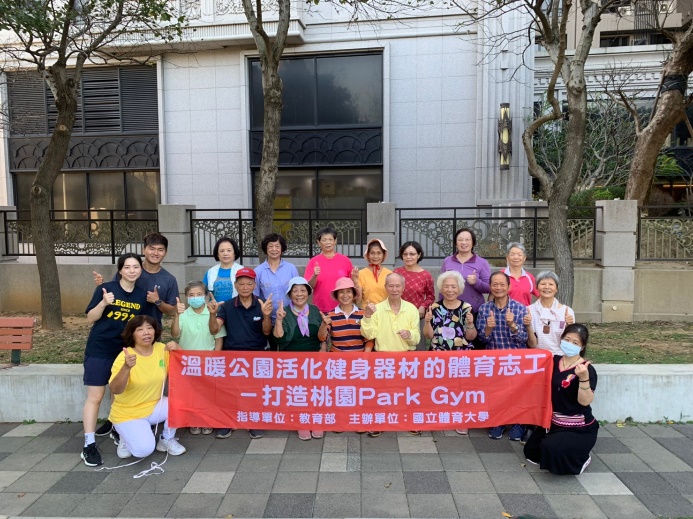 動作講解指導員、學員大合照4.活動相關附件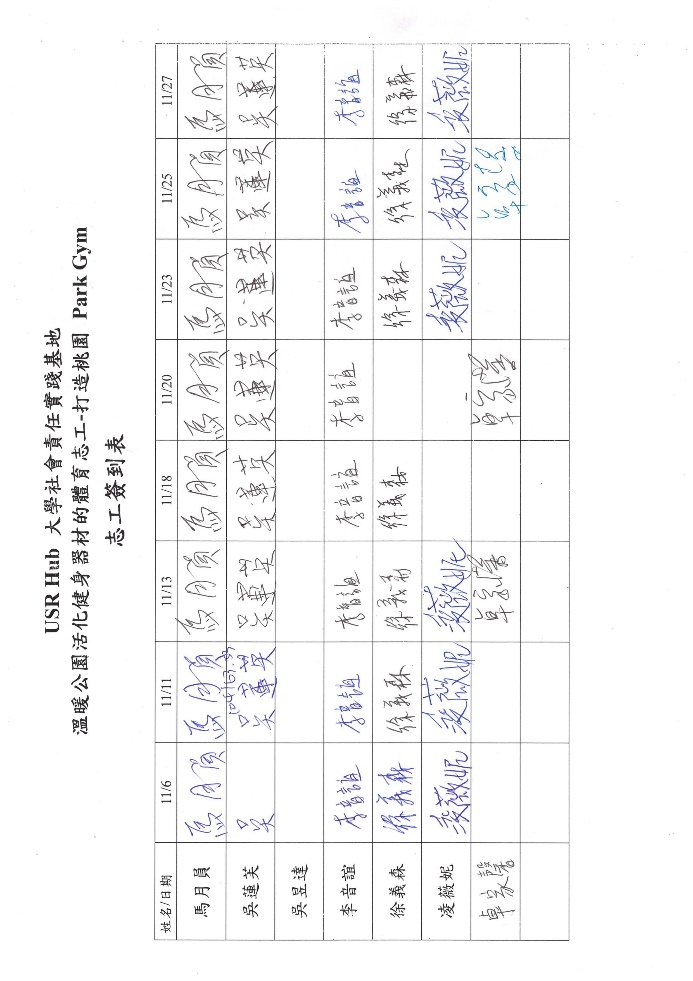 ➤志工簽到表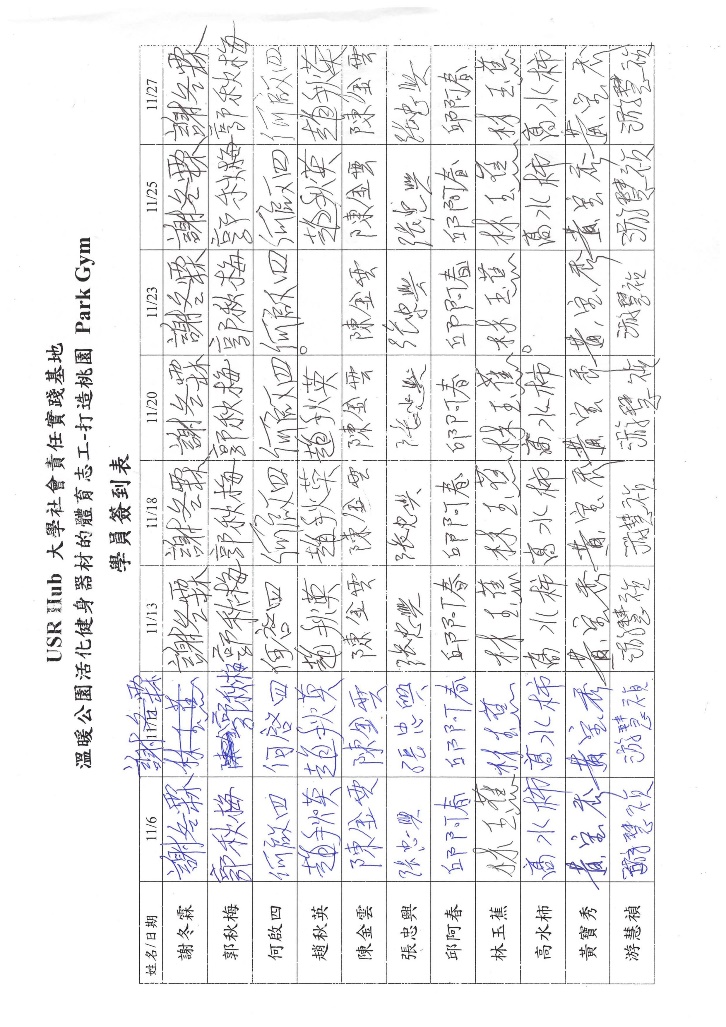 ➤學員簽到表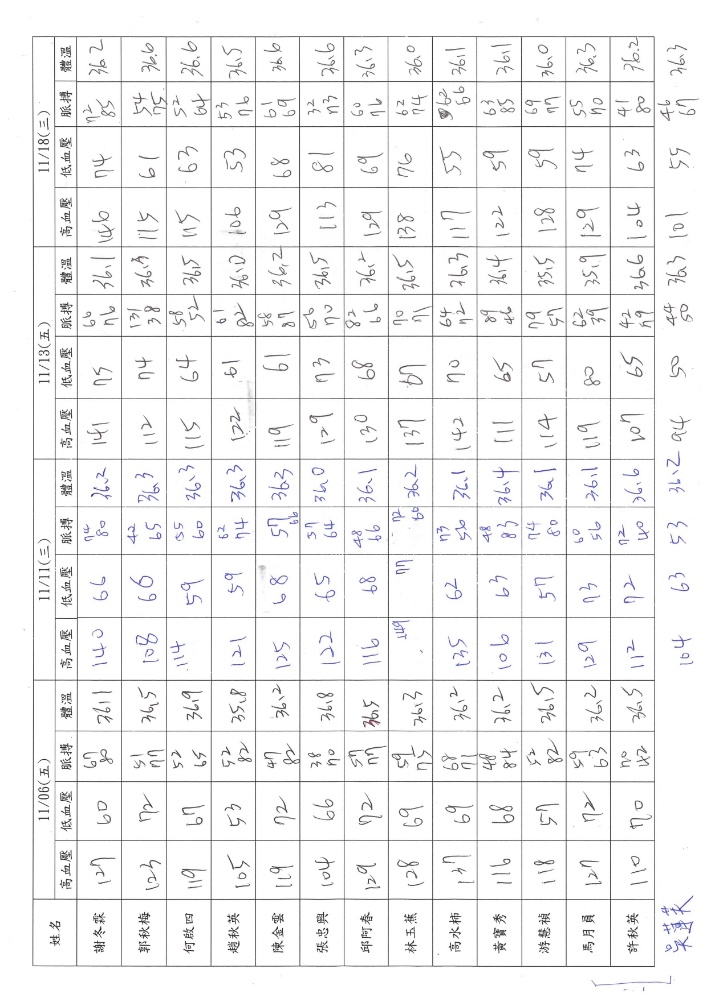 ➤測量學員血壓、體溫